Atatürk ilke ve inkılaplarının dayandığı temel esasları vardır. Bu esaslardan biri de millet iradesinin üzerinde bir güç kabul etmemesi ve millet iradesini esas alan bir yönetim oluşturmayı temel gaye edinmesidir. Bu düşüncenin hayata geçirilmesi için de birçok çalışma yapılmıştır.        Bu çalışmalara,  Medeni Kanunu’nun kabul edilmesiSaltanatın kaldırılmasıCumhuriyetin ilan edilmesiHalifeliğin kaldırılmasıgibi gelişmelerden hangileri örnek gösterilemez?Yalnız I.I ve IV.II ve III.II, III ve IV.Aşağıdaki tablolarda Atatürk ilke ve inkılaplarını oluşturan temel esaslarla açıklamalar eşleştirilecektir.Doğru olarak yapılan eşleştirme hangi seçenekte verilmiştir?                                         B)                                               C)                                                 D) “Siyasi ve askerî zaferler ne kadar büyük olursa olsun, ekonomik zaferlerle taçlandırılamazlarsa kazanılacak başarılar yaşayamaz, az zamanda söner.”                                                                                            Mustafa Kemal Atatürk’ün bu sözüne uygun olarak,Teşvik-i Sanayi Kanunu’nun çıkarılmasıŞapka Kanunu’nun kabulü İzmir İktisat Kongresi’nin yapılmasıKabotaj Kanunu’nun kabulü        gibi gelişmelerden hangilerinin gerçekleştiği söylenebilir?I ve III.                          B) II ve IV.                           C)   I, II ve IV.                          D)   I, III ve IV.Aşağıdaki tabloda İzmir İktisat Kongresi’nde alınan bazı kararlar verilmiştir. Sadece bu kararlara bakılarak aşağıdaki yargılardan hangisine ulaşılamaz?Ekonomik kalkınmayı hızlandırmak amaçlanmıştır.Ekonomide öncelik özel sektöre verilmek istenmiştir.Dışa bağımlılık önlenmek istenmiştir.Üretimi hızlı bir şekilde arttırmak amaçlanmıştır.İzmir İktisat Kongresi’nde yabancılara tanınan ekonomik ayrıcalıkların Osmanlı Devleti’ni çöküntüye uğrattığı vurgulanmıştır. Yabancıların ekonomimiz üzerindeki hâkimiyetlerine son vermek için çeşitli çalışmalar yapılmıştır. Bu çalışmalara,Kapitülasyonların kaldırılmasıTeşvik-i Sanayi Kanunu’nun çıkarılmasıKabotaj Kanunu’nun kabulüDış sermaye desteğinin arttırılması gibi gelişmelerden hangileri örnek gösterilebilir?I ve II.                     B) I ve III.                    C) II ve IV.                 D) III ve IV.Resmî işlerde yaşanan karışıklıkların ve sıkıntıların önüne geçilmiştir.Ayrıcalık bildiren ifadeler kaldırılarak toplum içinde birlik ve beraberlik sağlanmaya çalışılmıştır.Verilen bilgiler aşağıdaki gelişmelerden hangisinin sonucudur?Medeni Kanunu’nun Kabotaj Kanunu’nunSoyadı Kanunu’nunŞapka Kanunu’nunTürk kadını milletvekili seçilme hakkını 1934 yılında elde etmiştir. Bu hakkı Fransa 1944, Çin 1949, Yunanistan 1952 ve İsviçre 1971 yılında kadınlarına tanımıştır.Sadece bu bilgilerden hareketle aşağıdaki yargılardan hangisine ulaşılabilir? Türk kadının Avrupa’daki tüm ülkelerdeki kadınlardan daha önce siyasi haklara kavuştuğuKadın haklarının uygulanmasında Türkiye’nin dünyadaki diğer ülkelere örnek olduğuTürk kadınının siyasi haklarını bazı gelişmiş ülkelere göre daha önce kazandığıPek çok farklı ülkede kadınların devlet yönetimine aynı zamanda katıldığı“İnsan topluluğu kadın ve erkek denilen iki cins insandan oluşur. Kabil midir bu kütlenin bir parçasını ilerletelim, ötekini ihmal edelim de kütlenin bütünü ilerleyebilsin? Mümkün müdür ki bir cismin yarısı toprağa bağlı kaldıkça öteki yarısı göklere yükselebilsin?”  Mustafa Kemal’in söylediği bu sözden hareketle aşağıdaki yorumlardan hangisi yapılabilir?A) Türk kadınının birçok Avrupa devletindeki kadından daha fazla hakka sahip olduğuB) Gelişmek isteyen toplumların kadına hak ettiği değeri vermek zorunda olduğuC) Kadınlara tanınan hakların her zaman erkeklerden fazla olmasının gerektiğiD) Medeni Kanunu’nun kabulü ile Türk kadının toplumsal alanda haklara kavuştuğu SORU: ?CEVAP: Türk milletini yaşanan gelişmeler konusunda aydınlatmanın gerekliliği, Türk milletine hesap verme düşüncesi ve Mustafa Kemal’in bunu bir görev bilinciyle yerine getirme isteğidir.   Verilen cevabın sorusu aşağıdaki seçeneklerden hangisindedir?Nutuk’un yazılma nedeni nedir?Nutuk’un özellikleri nelerdir?Nutuk hangi yıllardaki olayları kapsar?Nutuk kimler için yazılmıştır?Aşağıdaki tabloda yapılan inkılaplar ile ilgili oldukları alanlar eşleştirilmiştir.İnkılap ve alan eşleştirmelerinin hangisinde yanlışlık yapılmıştır?I.                      B) II.                      C) III.                      D) IV.Yukarıdaki açıklamada Türkiye Cumhuriyeti Devleti’nin tabloda verilen hangi niteliğinden bahsedilmektedir?1.                           B) 2.                             C)   3.                         D) 4.“Milletimizi tam güvenlik içinde yaşatmak ülkümüz olduğu gibi, onun sağlığına özengöstermek ve mevcut imkanlarımız oranında toplumsal dertlerine çare bulucu olmak da   hükümetimizin görevlerindendir.”                                                                                                                                                      M. Kemal ATATÜRK       Buna göre;Güzel Sanatlar Fakültesinin açılması,Hıfzıssıhha Enstitüsünün kurulması,Türkiye İdman Cemiyeti’nin kurulması,İstanbul’da sanatoryumun açılması,   gibi gelişmelerden hangileri M. Kemal’in yukarıdaki sözünü destekler nitelikte değildir?       A)  I ve II.                          B) I ve III.                         C) II ve IV.                      D) I, III ve IV “... Türk milleti çalışkandır, Türk milleti zekidir. Çünkü Türk milleti millî birlik ve beraberlikle güçlükleri yenmesini bilmiştir. Ve çünkü Türk milletinin yürümekte olduğu terakki ve medeniyet yolunda, elinde ve kafasında tuttuğu meşale, müspet ilimdir…”Onuncu Yıl Nutkundan alınan bölümdeki altı çizili ifadelerde Türk milletinin hangi özellikte olması gerektiği vurgulanmıştır? Birlik ve beraberlik içinde olması                B) Çalışkan ve zeki olması C) Akıl ve bilimi rehber olarak alması               D) Alçak gönüllü olmasıDemokrasinin temel ilkelerinden biri de siyasi partilerdir. Demokrasinin tam sağlanması, çok partili hayata geçişle mümkündür. M. Kemal de arzuladığı çok partili hayata geçişi sağlamak için iki kere denemesine rağmen bulunulan dönemin şartlarından dolayı bunu sağlayamamıştır.Aşağıdakilerden hangisi M. Kemal’in çok partili hayata geçiş denemelerine girişmesinin nedenlerinden biri olamaz? İktidarın (hükümetin) denetlenmesini istemesi Millî bağımsızlığı tam olarak sağlamak istemesi Demokrasiyi tam anlamıyla yerleştirmek istemesi Millî egemenlik anlayışını güçlendirmek istemesi Demokrat PartiCumhuriyet Halk PartisiTerakkiperver Cumhuriyet PartisiSerbest Cumhuriyet Partisi     Yukarıda verilenlerden hangileri M. Kemal döneminde kurulan muhalif partilerdendir?Yalnız II.                             B) I ve II.                               C) III ve IV.                             D) II, III ve IV.1923 yılında İzmir’de toplanan Türkiye İktisat Kongresi’nde alınan kararlardan bazıları şunlardır:Öncelikle, ham maddesi yurt içinden temin edilen sanayi dalları kurulmalıdır.Kısa sürede, küçük işletme ve el tezgâhlarından fabrika ve büyük işletmelere geçilmelidir.Özel sektöre kredi verecek bir banka kurularak sanayi kuruluşları teşvik edilmelidir.Özel sektörün gerçekleştiremediği yatırımları devlet yapmalıdır.Yerli malların kullanılması ve tasarrufun teşvik edilmesi sağlanmalıdır.Vergi ve toprak reformu yapılmalıdır.Yukarıda verilen maddelerden öncelikli olarak öz kaynaklarımızla kalkınmamızı öngörenleri yazınız.Aşağıdaki kavramların anlamlarını karşılarına yazınız:Aşar Vergisi:İktisat:Kabotaj Hakkı:Fırka:Terakkiperver:Aşağıdaki görselde Cumhuriyet yönetiminin Türk kadınına verdiği hangi hakka vurgu yapılmaktadır?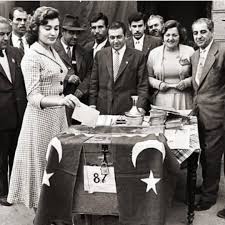 Aşağıda verilen ifadeleri okuyunuz. Doğru olan ifadenin sonundaki kutucuğa “D”, yanlış olan ifadenin sonundaki kutucuğa “Y” yazınız.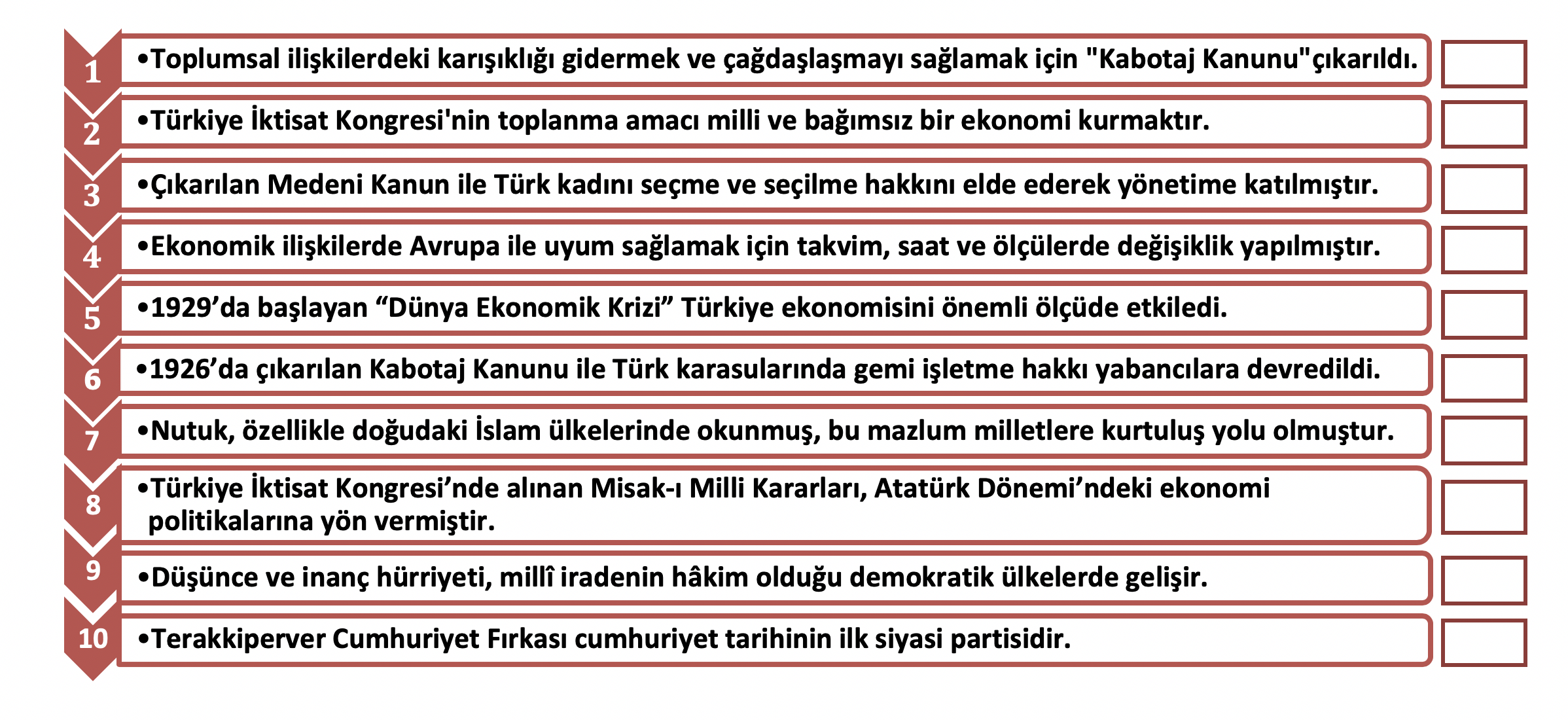  Şekildeki “……………..” ile gösterilen yere yanındaki açıklamalara göre ne yazılmalıdır?Aşağıda verilen inkılapları ilgili alanlarıyla doğru bir şekilde eşleştiriniz.ATATÜRK İLKE VE İNKILAPLARININ TEMEL ESASLARIATATÜRK İLKE VE İNKILAPLARININ TEMEL ESASLARI1. Ülke Bütünlüğü2. Türk Milletini Çağdaş Uygarlık Düzeyinin Üstüne Çıkarma İdeali3.  Bağımsızlık ve Özgürlük4. Millî Tarih BilinciAÇIKLAMALARDeğişime ayak uyduramayan toplumlar yok olmaya mahkûmdurlar. Çağdaş uygarlık düzeyinin üstüne çıkmak, Atatürk inkılaplarının hedeflerinden biri olmuştur.Milletimiz tarihin hiçbir döneminde devletsiz kalmamış, yani esir yaşamamıştır.Geleceğe yürümek için geçmişe dönüp bakarız. Yarını inşa edecek ilhamı ve yolumuzu aydınlatacak ışığı tarihimizde buluruz.“Millî sınırlar içinde vatan bir bütündür, bölünemez.” ilkesi Millî Mücadele’nin temel hedeflerinden biri olmuştur.1C2A3B4D1D2B3A4C1B2D3C4A1D2A3B4CİZMİR İKTİSAT KONGRESİKüçük imalattan büyük işletmelere geçilmelidir.Ham maddesi yurt içinde olan sanayi dalları kurulmalıdır.Özel sektörün yapamadığı yatırımlar devlet tarafından gerçekleştirilmelidir.YAPILAN İNKILAPLARYAPILAN İNKILAPLARALANI.Sanatoryumun KurulmasıSanatII.Aşar Vergisinin KaldırılmasıTarımIII.1. Beş Yıllık Kalkınma Planlamasının Uygulanması EkonomiIV.Tevhid-i Tedrisat Kanunu’nun KabulüEğitimAÇIKLAMADevletin en önemli görevlerinden birisi de halkın sağlığını korumaktır. Atatürk döneminde bu sorumluluk anlayışıyla toplumun her kesimine nitelikli ve parasız sağlık hizmetleri verilmeye çalışılmıştır.Türkiye Cumhuriyeti’nin                         NitelikleriTürkiye Cumhuriyeti’nin                         NitelikleriAÇIKLAMADevletin en önemli görevlerinden birisi de halkın sağlığını korumaktır. Atatürk döneminde bu sorumluluk anlayışıyla toplumun her kesimine nitelikli ve parasız sağlık hizmetleri verilmeye çalışılmıştır.1.Demokratik DevletAÇIKLAMADevletin en önemli görevlerinden birisi de halkın sağlığını korumaktır. Atatürk döneminde bu sorumluluk anlayışıyla toplumun her kesimine nitelikli ve parasız sağlık hizmetleri verilmeye çalışılmıştır.2.Laik DevletAÇIKLAMADevletin en önemli görevlerinden birisi de halkın sağlığını korumaktır. Atatürk döneminde bu sorumluluk anlayışıyla toplumun her kesimine nitelikli ve parasız sağlık hizmetleri verilmeye çalışılmıştır.3.Hukuk DevletiAÇIKLAMADevletin en önemli görevlerinden birisi de halkın sağlığını korumaktır. Atatürk döneminde bu sorumluluk anlayışıyla toplumun her kesimine nitelikli ve parasız sağlık hizmetleri verilmeye çalışılmıştır.4.Sosyal Devlet…………………………………………………………………………………………………………………………………………………………………………………………………………………………………………………………………………………………………………………………………………………………………………………………………………………………………………………………………………………………………………………………………………………………………………………………………………………………………………………………………………………………………………………………………………………………………………………………………………………………………………………………………………………………………………………………………………………………………………………………………………………………………………………………………………………………………………………………………………………………………………………………………………………………………………………Şemadaki boş bırakılan yerlere “Atatürk İlke ve İnkılaplarının Temel Esaslarından” 5 tanesini yazınız.